РЕШЕНИЕПОМШУÖМот 10 июня 2019 г. № 39/2019 –556 За особые заслуги перед городом Сыктывкаром и его жителями, руководствуясь Положением о присвоении звания «Почетный гражданин города Сыктывкара»,Совет муниципального образования городского округа «Сыктывкар»РЕШИЛ:1. Присвоить звание «Почетный гражданин города Сыктывкара» с вручением диплома, удостоверения и ленты Почетного гражданина города Сыктывкара Закиматову Борису Александровичу.2. Настоящее решение вступает в силу со дня его принятия.Председатель Совета МО ГО «Сыктывкар» 					                              А.Ф. ДюСОВЕТМУНИЦИПАЛЬНОГО ОБРАЗОВАНИЯГОРОДСКОГО ОКРУГА «СЫКТЫВКАР»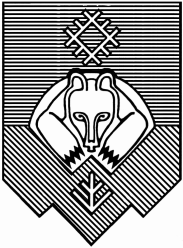 «СЫКТЫВКАР» КАР КЫТШЛÖН МУНИЦИПАЛЬНÖЙ ЮКÖНСА СÖВЕТ О присвоении звания «Почетный гражданин города Сыктывкара»